Załącznik nr 1							           Bukwałd, dn. 15.01.2020r. 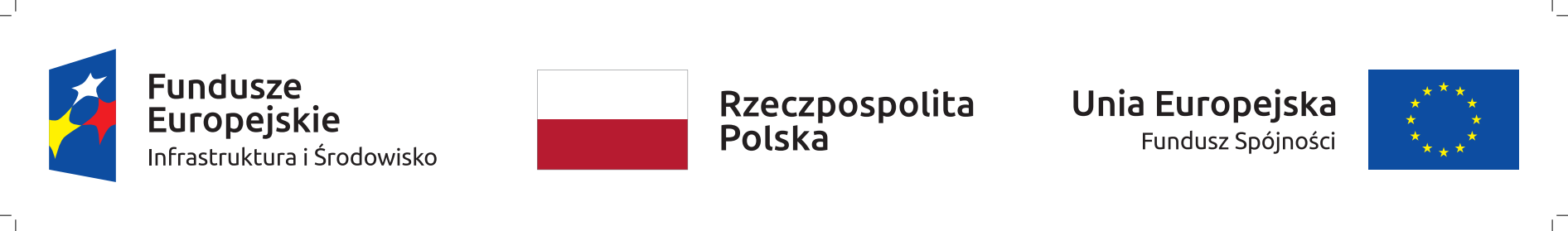 W związku z realizacją zadania będącego częścią projektu:„Symbiosis – ochrona ex-situ gatunków zagrożonych i edukacja ekologiczna w działalności polskich ośrodków rehabilitacji zwierząt – wzmocnienie potencjału sieci ośrodków na Warmii i Mazurach”Fundacja Albatros Bukwałd 45a, 11-001 Dywity, KRS 0000263522, NIP 7393574717, REGON 280150768, info@falbatros.pl, 664 173 828, 664 950 458 publikuje OPIS PRZEDMIOTU ZAMÓWIENIA na „Sukcesywna dostawa pokarmu do ORPD w Bukwałdzie”Znak sprawy: 5/ZO/2020Przedmiotem zamówienia jest sukcesywna dostawa pokarmu dla pacjentów ORPD w Bukwałdzie w podziale na 4 części:Część nr 1: Zboża i mieszanki ziaren dla ptaków – miesięcznie 100 kgCzęść nr 2: Owady karmowe – miesięcznie 10 l larw mączników, 10 l larw drewnojadów, 5 l świerszczyCzęść nr 3: Gotowe mieszanki zastępcze dla ptaków:- owadożernych – miesięcznie 10 kg- żurawiowych – miesięcznie 10 kg- kuraków – miesięcznie 10 kg- gęsi i kaczkowatych – miesięcznie 10 kgCzęść nr 4: Gotowe karmy suche dla kociąt i szczeniąt bezzbożowe – miesięcznie 20 kgDostawy gotowych mieszanek o długim terminie przydatności mogą się odbywać kwartalnie lub w dłuższych przedziałach czasowych po uzgodnieniu i w zależności od wielkości proponowanych opakowań. Zamawiający dopuszcza rozliczenia w systemie kwartalnym.